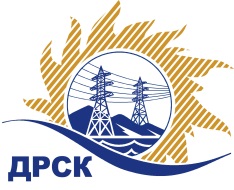 Акционерное общество«Дальневосточная распределительная сетевая  компания»ПРОТОКОЛпроцедуры вскрытия конвертов с заявками участников СПОСОБ И ПРЕДМЕТ ЗАКУПКИ: открытый электронный запрос предложений № 754073 на право заключения Договора на выполнение работ «Чистка просек ВЛ-35 кВ Ромны-Знаменка,Смелое-Знаменка» для нужд филиала АО «ДРСК» «Амурские электрические сети» (закупка 57 раздела 1.1. ГКПЗ 2017 г.).Плановая стоимость: 1 155 000,00 руб., без учета НДС;   1 362 900,00 руб., с учетом НДС.ПРИСУТСТВОВАЛИ: постоянно действующая Закупочная комиссия 2-го уровня ВОПРОСЫ ЗАСЕДАНИЯ КОНКУРСНОЙ КОМИССИИ:В ходе проведения запроса предложений было получено 2 заявки, конверты с которыми были размещены в электронном виде на Торговой площадке Системы www.b2b-energo.ru.Вскрытие конвертов было осуществлено в электронном сейфе организатора запроса предложений на Торговой площадке Системы www.b2b-energo.ru автоматически.Дата и время начала процедуры вскрытия конвертов с заявками участников: 04:19 московского времени 27.12.2016Место проведения процедуры вскрытия конвертов с заявками участников: Торговая площадка Системы www.b2b-energo.ru всего сделано 3 ценовых ставки на ЭТП.В конвертах обнаружены заявки следующих участников запроса предложений:Ответственный секретарь Закупочной комиссии 2 уровня                                    М.Г.ЕлисееваЧувашова О.В.(416-2) 397-242№ 143/УР-Вг. Благовещенск27 декабря 2016 г.№Наименование участника и его адресПредмет заявки на участие в запросе предложений1ООО "СтройАльянс" (675000, Россия, Амурская обл., г. Благовещенск, ул. Ленина, д. 196, корп. А, оф. 17)Заявка, подана 26.12.2016 в 03:49
Цена: 1 357 000,00 руб. (цена без НДС: 1 150 000,00 руб.)2ООО "Энергострой" (675014, Амурская обл., г. Благовещенск, с. Белогорье, ул. Призейская, д. 4)Заявка, подана 26.12.2016 в 03:41
Цена: 1 362 900,00 руб. (цена без НДС: 1 155 000,00 руб.)